SUPPLEMENTAL MATERIALSCytokine levels at birth in children who developed acute lymphoblastic leukemia*Todd P. Whiteheada, *Joseph L. Wiemelsb,  Mi Zhouc, Alice Y. Kanga, Lucie McCoyc, Rong Wangd, Briana Fitchc, Lauren M. Petricke, Yukiko Yanoa, Partow Imania, Stephen M. Rappaporta, Gary V. Dahlf, Scott C. Koganc, Xiaomei Mad, and Catherine Metayera*Joint first authorsa School of Public Health; University of California, Berkeley; Berkeley, CA USAb Keck School of Medicine; University of Southern California; Los Angeles, CA USAc School of Medicine; University of California, San Francisco; San Francisco, CA USAd School of Medicine; Yale University; New Haven, CT USAe Icahn School of Medicine; Mount Sinai; New York City, NY USAf Lucile Salter Packard Children’s Hospital; Stanford University; Palo Alto, CaliforniaRUNNING TITLENeonatal cytokines and childhood ALLKEYWORDSAcute lymphoblastic leukemia; Cytokines; Prenatal exposure delayed effects; Biomarkers; Children’s healthCORRESPONDING AUTHORTodd Whitehead1995 University Ave. Suite 460Berkeley CA 94704p: (510)643-2404e: toddpwhitehead@berkeley.eduCONFLICT OF INTEREST STATEMENTThe authors declare no potential conflicts of interest.Supplemental Figure S1. SCONE diagnostics. Figure S1 Diagnostics for SCONE normalization using IL-8 as an example.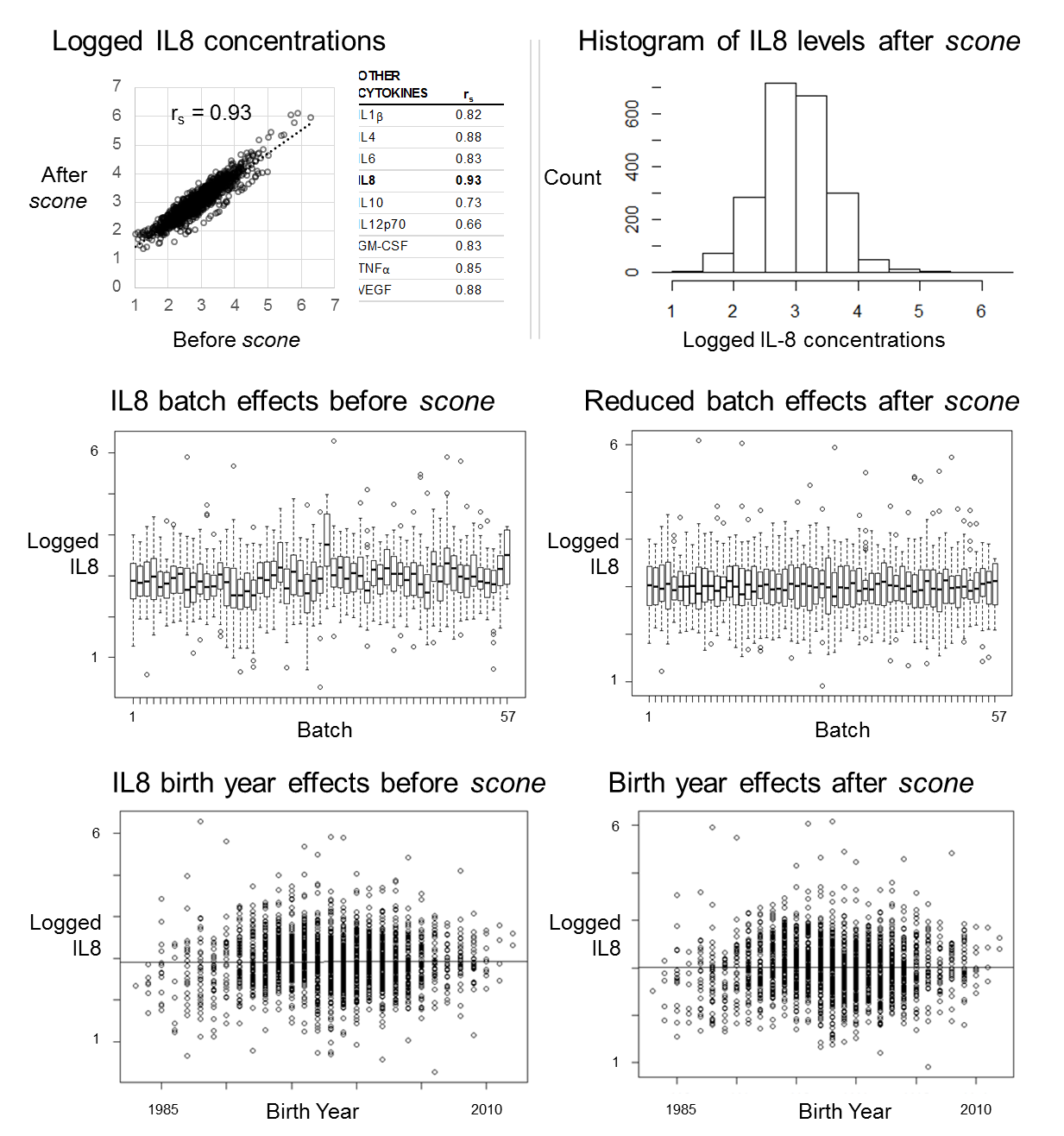 Supplemental Table S1. Prenatal exposures that are putative risk factors for childhood acute lymphoblastic leukemia. REFERENCES13. Deziel NC, Rull RP, Colt JS, Reynolds P, Whitehead TP, Gunier RB et al. Polycyclic aromatic hydrocarbons in residential dust and risk of childhood acute lymphoblastic leukemia. Environ Res 2014; 133:388-95.14. Ward MH, Colt JS, Metayer C, Gunier RB, Lubin J, Crouse V et al. Residential exposure to PCBs and organochlorine pesticides and risk of childhood leukemia. EHP 2009; 117(6):1007-1013.15. Ward MH, Colt JS, Deziel NC, Whitehead TP, Reynolds P, Gunier RB et al. Residential levels of PBDEs and risk of childhood acute lymphoblastic leukemia in California. EHP 2014; 122(10):1110-1116.35. Yano Y, Schiffman C, Grigoryan H, Hayes J, Edmands W, Petrick LM et al. Untargeted adductomics of newborn dried blood spots identifies modifications to HSA associated with childhood leukemia. Leuk Res 2020; 88:106268.36. Petrick LM, Schiffman C, Edmands W, Yano Y, Perttula K, Whitehead TP et al. Metabolomics of neonatal blood spots reveal distinct phenotypes of pediatric acute lymphoblastic leukemia and potential effects of early-life nutrition. Cancer Lett 2019; 452:71-78.42. Ma X,  Buffler PA, Gunier RB, Dahl G, Smith MT, Reinier K et al. Critical windows of exposure to household pesticides and risk of childhood leukemia. EHP 2002; 110(9):955-960.43. Chang JS, Selvin S, Metayer C, Crouse V, Golembesky A, Buffler PA.  Parental smoking and the risk of childhood leukemia. Am J of Epidemiol. 2006; 163(12):1091-1100.44. Kwan ML, Metayer C, Crouse V, Buffler PA. Maternal illness and drug/medication use during the period surrounding pregnancy and risk of childhood leukemia among offspring.  Am J of Epidemiol 2007; 165(1):27-35.45. Scélo G, Metayer C, Zhang L, Wiemels JL, Aldrich MC, Selvin S, et al. Household exposure to paint and petroleum solvents, chromosomal translocations, and the risk of childhood leukemia. EHP 2009, 117(1):133-139.Supplemental Figure S2. Diagram of mediation analysis comparing the total effect between endogenous metabolites and cancer versus the direct effect between endogenous metabolites and cancer after adjusting for cytokine levels as a potential mediator. 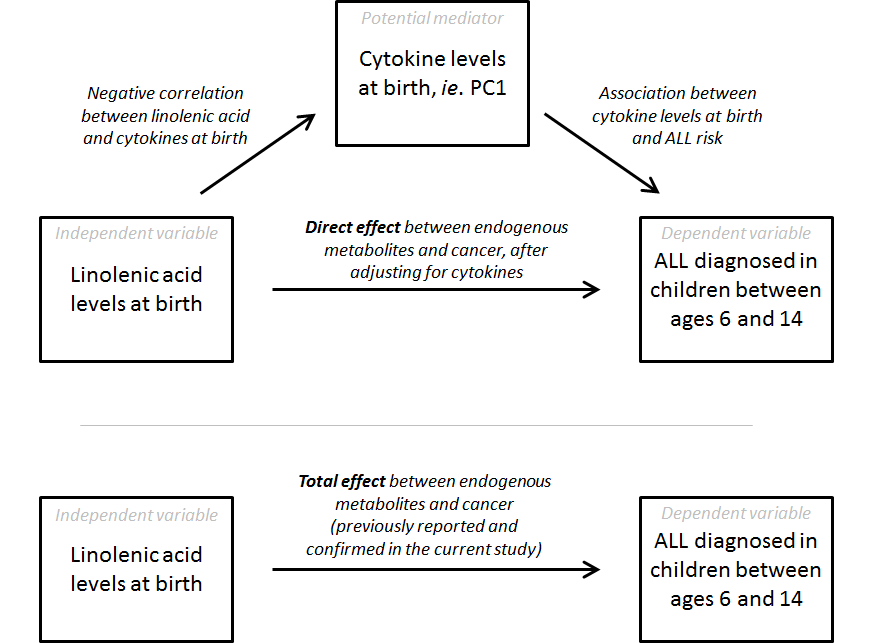 Supplemental Table S2. Childhood acute lymphoblastic leukemia (ALL) odds ratios associated with an interquartile range increment in cytokine levels at birth among participants of the California Childhood Leukemia Study (1995-2015); stratified by age at diagnosis date (or corresponding reference age for healthy control children). * Association between cytokine levels and case/control outcome is significant in logistic regression, p-value < 0.05 (highlighted with bold font)Model includes covariates:  case/control outcome as a function of cytokine levels mutually adjusted for child’s sex, mother’s race/ethnicity, household annual income, mother’s age at birth, delivery method, gestational age at birth, birth weight, breastfeeding, and blood spot collection timeSupplemental Table S3. Childhood acute lymphoblastic leukemia (ALL) odds ratios associated with an interquartile range increment in cytokine levels at birth among participants of the California Childhood Leukemia Study (1995-2015); stratified by year of birth. * Association between cytokine levels and case/control outcome is significant in logistic regression, p-value < 0.05 (highlighted with bold font)Model includes covariates:  case/control outcome as a function of cytokine levels mutually adjusted for child’s sex, mother’s race/ethnicity, household annual income, mother’s age at birth, delivery method, gestational age at birth, birth weight, breastfeeding, and blood spot collection timeSupplemental Table S4. Childhood acute lymphoblastic leukemia (ALL) odds ratios associated with an interquartile range increment in cytokine levels at birth among participants of the California Childhood Leukemia Study (1995-2015); stratified by child’s sex.* Association between cytokine levels and case/control outcome is significant in logistic regression, p-value < 0.05 (highlighted with bold font)Model includes covariates:  case/control outcome as a function of cytokine levels mutually adjusted for mother’s race/ethnicity, household annual income, mother’s age at birth, delivery method, gestational age at birth, birth weight, breastfeeding, and blood spot collection timeSupplemental Table S5. Childhood acute lymphoblastic leukemia (ALL) odds ratios associated with an interquartile range increment in levels of endogenous metabolites among participants of the California Childhood Leukemia Study (1995-2015); with or without adjustment for levels of cytokines found in the dried blood spots and stratified by age at diagnosis.† Names refer to putative annotations described by Petrick et al. (2017) in the format of the bCommon names used in the Human Metabolome Database (HMDB)* Association between endogenous metabolite levels and case/control outcome is significant in logistic regression, p-value < 0.05 Model includes covariates:  case/control outcome as a function of endogenous metabolite evels mutually adjusted for child’s sex, mother’s race/ethnicity, household annual income, mother’s age at birth, delivery method, gestational age at birth, birth weight, breastfeeding, and blood spot collection time.Supplemental Table S6. Comparison of three studies that have evaluated the relationship between cytokine levels at birth and childhood acute lymphoblastic leukemia (ALL) risk. References:11. Chang JS, Zhou M, Buffler PA, Chokkalingam AP, Metayer C, Wiemels JL. Profound deficit of IL10 at birth in children who develop childhood acute lymphoblastic leukemia. Cancer Epidemiol Biomark  Prev 2011; 20(8): 1736-1740.12. Søegaard SH, Rostgaard K, Skogstrand K, Wiemels JL, Schmiegelow K, Hjalgrim H. Neonatal Inflammatory Markers Are Associated with Childhood B-cell Precursor Acute Lymphoblastic Leukemia. Canc Res 2018; 78(18): 5458-5463.AssessmentGroupExposureNeonatal blood spotsEndogenous metabolites at birth (36)Tetracosadienoic acid, hexadecadienoic acid, linolenic acid, linoleic acid, 3 phosphaditylcholines and 2 lysophosphaditylcholines, 2 lysophosphatidylethanolamines, 2 phosphatidylserines, a sphingomyelin, C64H102O6, C36H71NO3, C26H44O2, and 11 unknown compoundsNeonatal blood spotsSerum albumin adducts at birth (35)Additions of acrolein, crotonaldehyde and cysteineSettled home dustPolychlorinated biphenyls (14)PCBs 105, 118, 138, 153, 170, 180Settled home dustPolycyclic aromatic hydrocarbons (13)Benzo(a)anthracene, chrysene, benzo(b)fluoranthene, benzo(k)fluoranthene, benzo(a)pyrene, indeno(1,2,3-cd)pyrene, dibenzo(a,h)anthracene, dibenzo(a,e)pyrene, CoroneneSettled home dustPolybrominated diphenyl ethers (15)BDEs 28, 47, 99, 100, 153, 154, 183, 196, 197, 203, 206, 207, 209QuestionnaireMaternal infections (44) Cold, pneumonia, flu, sexually-transmitted disease,  or infections during pregnancyQuestionnaireMaternal smoking (43) No. of cigarettes smoked before and during pregnancyQuestionnairePesticide use at home (42)Use of any pesticides or insecticides during pregnancyQuestionnairePaint use at home (45)Any paint use in the home or paint use during the first 3 years of lifeUnder age 2;                  96 cases and                     118 controlsAges 2 to 5;                     538 cases and                         569 controlsAges 6 to 14;                       386 cases and                        316 controlsSingle-cytokine modelsSingle-cytokine modelsSingle-cytokine modelsIL1β1.27 (0.91, 1.92)1.16 (0.98, 1.38)1.20 (0.98, 1.49)IL41.32 (0.96, 1.85)1.14 (0.97, 1.34)0.83 (0.68, 1.01)IL61.02 (0.80, 1.30)0.91 (0.82, 1.00)*1.10 (0.98, 1.23)IL81.14 (0.75, 1.73)1.09 (0.91, 1.31)1.33 (1.07, 1.67)*GM-CSF1.01 (0.66, 1.55)1.15 (0.96, 1.37)0.77 (0.63, 0.95)TNFα1.03 (0.73, 1.45)1.19 (1.00, 1.41)*1.14 (0.95, 1.38)VEGF0.88 (0.61, 1.24)1.21 (1.02, 1.44)*1.22 (0.99, 1.51)Two PCs in one modelTwo PCs in one modelTwo PCs in one modelPC11.19 (0.79, 1.79)1.19 (0.99, 1.44)1.12 (0.90, 1.40)PC21.07 (0.77, 1.48)1.12 (0.96, 1.32)0.74 (0.62, 0.89)2000 or later;                407 cases and           232 controls1995 to 2000;                 388 cases and            488 controlsBefore 1995;                225 cases and                283 controlsSingle-cytokine modelsSingle-cytokine modelsSingle-cytokine modelsIL1β1.22 (0.96, 1.56)1.19 (1.00, 1.44)*1.12 (0.88, 1.43)IL41.03 (0.84, 1.27)1.00 (0.85, 1.18)1.03 (0.80, 1.33)IL61.02 (0.89, 1.18)0.95 (0.85, 1.05)1.04 (0.91, 1.18)IL81.36 (1.05, 1.79)*1.06 (0.87, 1.28)1.30 (1.01, 1.69)*GM-CSF0.88 (0.67, 1.15)0.99 (0.83, 1.19)0.88 (0.69, 1.12)TNFα1.22 (0.97, 1.55)1.12 (0.94, 1.33)1.15 (0.92, 1.43)VEGF1.29 (1.03, 1.64)*1.08 (0.90, 1.30)1.13 (0.88, 1.46)Two PCs in one modelTwo PCs in one modelTwo PCs in one modelPC11.27 (0.97, 1.67)1.09 (0.90, 1.32)1.14 (0.88, 1.47)PC20.89 (0.72, 1.11)0.98 (0.84, 1.15)0.86 (0.68, 1.08)Boys;                     586 cases and              574 controlsGirls;                   434 cases and                     429 controlsSingle-cytokine modelsSingle-cytokine modelsSingle-cytokine modelsIL1β1.21 (1.03, 1.43)*1.15 (0.97, 1.38)IL41.10 (0.94, 1.27)0.98 (0.83, 1.16)IL60.97 (0.89, 1.05)0.99 (0.88, 1.12)IL81.19 (1.01, 1.40)*1.16 (0.94, 1.44)GM-CSF0.98 (0.84, 1.15)0.96 (0.79, 1.17)TNFα1.15 (0.99, 1.34)1.10 (0.93, 1.31)VEGF1.09 (0.93, 1.28)1.21 (1.00, 1.47)Two PCs in one modelTwo PCs in one modelTwo PCs in one modelPC11.15 (0.98, 1.36)1.16 (0.94, 1.43)PC20.98 (0.85, 1.14)0.94 (0.79, 1.11)Accurate mass, m/zEndogenous metabolite name†Total EffectTotal EffectTotal Effect% Direct% MediatedDiagnosed at Ages 2 to 5Diagnosed at Ages 2 to 5363.3263Tetracosadienoic acid0.84 (0.64, 1.10)0.84 (0.64, 1.10)100.00.0431.3151Unknown1.35 (0.99, 1.84)1.35 (0.99, 1.84)100.00.0570.3401Unknown1.29 (0.94, 1.78)1.29 (0.94, 1.78)100.00.0604.3610Lysophosphatidylcholine (20:3)1.23 (0.93, 1.64)1.23 (0.93, 1.64)100.00.0638.2760Unknown1.40 (1.02, 1.93)1.40 (1.02, 1.93)*100.00.0696.3573Unknown1.24 (0.94, 1.66)1.24 (0.94, 1.66)100.00.0766.5589Phosphatidylserine (16:0/16:0)1.36 (1.02, 1.82)1.36 (1.02, 1.82)*100.00.0775.2985Unknown1.32 (0.97, 1.82)1.32 (0.97, 1.82)100.00.0884.6004Phosphaditylcholine (18:0/20:4(OH))1.29 (1.01, 1.67)1.29 (1.01, 1.67)*99.90.1Diagnosed at Ages 6 to 14Diagnosed at Ages 6 to 14251.2011Hexadecadienoic acid0.70 (0.45, 1.09)0.70 (0.45, 1.09)100.00.0277.2170Linolenic acid1.46 (1.07, 2.01)1.46 (1.07, 2.01)*99.60.4279.2329Linoleic acid1.37 (1.02, 1.87)1.37 (1.02, 1.87)*100.00.0377.1419Unknown1.36 (0.96, 1.95)1.36 (0.96, 1.95)99.20.9387.3264C26H44O21.94 (1.24, 3.09)1.94 (1.24, 3.09)*100.00.0449.3629Unknown0.65 (0.44, 0.93)0.65 (0.44, 0.93)*100.00.0476.2778Lysophosphatidylethanolamine (18:2)1.41 (0.98, 2.06)1.41 (0.98, 2.06)100.00.0500.2782Lysophosphatidylethanolamine (20:4)1.57 (1.07, 2.35)1.57 (1.07, 2.35)*99.70.3530.3234Unknown phosphatidylethanolamine1.47 (0.99, 2.20)1.47 (0.99, 2.20)100.00.0552.2956Unknown0.56 (0.37, 0.85)0.56 (0.37, 0.85)*99.80.2564.5344Putative ceramide, C36H71NO30.67 (0.43, 1.02)0.67 (0.43, 1.02)100.00.0578.3458Lysophosphatidylcholine (18:2)1.46 (0.98, 2.20)1.46 (0.98, 2.20)99.60.4592.3238Unknown0.50 (0.31, 0.79)0.50 (0.31, 0.79)*100.00.0760.5126Phosphatidylserine (16:0/18:1)1.50 (1.03, 2.22)1.50 (1.03, 2.22)*99.60.4789.6123Sphingomyelin (d16:1/20:4)0.64 (0.43, 0.96)0.64 (0.43, 0.96)*100.00.0824.5793Phosphaditylcholine (P16:0/20:4)1.63 (1.14, 2.37)1.63 (1.14, 2.37)*100.00.0844.6069Phosphaditylcholine (18:0/18:2)1.51 (1.04, 2.25)1.51 (1.04, 2.25)*100.00.0897.6298Unknown0.65 (0.44, 0.95)0.65 (0.44, 0.95)*100.00.0965.7627C64H102O61.41 (0.94, 2.15)1.41 (0.94, 2.15)100.00.0Study characteristicsCurrent StudyChang et al. (11)Soegaard et al. (12)No. of participants1,020 cases, 1,003 controls116 cases, 116 controls178 cases, 178 controlsEthnicity of participantsALL risk observed                  among Latinos onlyPredominately Latino or        white, analyzed togetherPredominately whiteStudy locationCalifornia, USACalifornia, USADenmarkBirth years1984-20121995-20061995-2008Type of childhood leukemia to which the cytokine levels were linkedAny ALL,especially ALL with high hyperdiploidyAny ALLB-cell ALLCytokine assayLuminex magnetic beadsLuminex polystyrene beadsMeso-scale multiplex sandwichAntibody brandR&D SystemsBio-RadR&D SystemsMedian DBS storage time21 years8 years~17 yearsTypical DBS collection time1 to 2 days after birth1 to 2 days after birth7 days after birthALL associated with...Higher levels of IL1β, IL8, TNFα, VEGFLower levels of IL4, IL6, IL10, IL13Higher levels of IL6,                       lower levels of IL8 